	HOW CAN I HELP PUT A SMILE ON A CHILD WITH CANCER’S FACE?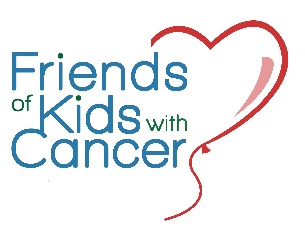 	Become a sponsor or donate to the Friends of Kids with Cancer Annual “Game Show” Trivia Night!Saturday, January 25, 2020Friends of Kids with Cancer is a local not-for-profit organization dedicated to helping kids withcancer stay mentally upbeat, so they can face the daily grueling challenges connected with battling cancer.Our mission is to provide them and their families with the educational, emotional and recreational support they need as they endure long hours of chemotherapy, isolation and other scary and unpleasant treatments.Trivia night sponsorship, in-kind and auction item donations are all terrific ways to help kids with cancer… be kids!Title Sponsor $2500: Provides funding for 25 weekly hot lunches to the treatment centers. Table of 10 participants, Name or logo printed on all answer sheets, announced and shown on screen at the beginning and throughout trivia rounds, room to display banner, displayed on sponsor board and on website Bar Sponsor - $1,000: Provides funding for 100 tickets to send patients to a Cards/Cubs gameAnnounced at the beginning of the night, bar named after this sponsor, name or logo displayed at the bar.Intermission/Game Sponsor - $500:  Provides funding for special memories for patients that have relapsed.Displayed between rounds when we have games/drawings and on sponsor boardRound Sponsor - $100: Provides funding for toys to stock the closet at the treatment centersName or logo displayed at the beginning of one round of trivia.Donate an In-Kind or Auction Item: Provides attendees with more ways to give back and increases the possibility for a more                                                      profitable event. Can you imagine a more meaningful way for your donation…plus, it’s tax-deductible!IN-KIND, AUCTION ITEM and SPONSORSHIP DONATIONS Name: ________________________________________ Establishment/Company: _______________________________________________Sponsorship Level:  							              Amount: $		Item donated: 									Value: $			Item enclosed: 			   Item will be delivered:			   Item needs to be picked up:						   				Please call “Friends” office at 314-275-7440 for pick-up.Payment Method: (Checks should be made payable to Friends of Kids with Cancer)  Check:____  Cash:____  Visa___    MC___   Discover___       Card #:_______________________________________________________          Exp:_____________Address: ___________________________________________City________________State_____Zip__________Telephone:___________________________ FAX:_______________________ E-Mail:______________________________________	Friends of Kids with Cancer is a tax deductible organization as described by the Internal Revenue Code 501 (c)(3). Friends of Kids with Cancer | 16 Sunnen Dr., Suite 161, St. Louis, MO  63143 | 314-275-7440, Fax: 314-275-7446 | www.friendsofkids.orgYour donation will help kids with cancer…be kids!For reservations, to purchase a table or for more information, visit our website.